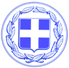 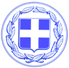                       Κως, 14 Νοεμβρίου 2016ΔΕΛΤΙΟ ΤΥΠΟΥΓΙΩΡΓΟΣ ΚΥΡΙΤΣΗΣ : ‘’Όσο είμαι Δήμαρχος η Κως δεν θα γίνει ποτέ Λέσβος. Ο δικός μου στόχος είναι να βγει η Κως έξω από τον χάρτη των hot spot.’’Ιδιαίτερα αιχμηρός αλλά και ξεκάθαρος ήταν ο Δήμαρχος Κω κ. Γιώργος Κυρίτσης , ο οποίος ήταν εισηγητής στο συνέδριο της ΠΕΔ Ν. Αιγαίου για το μεταναστευτικό.Ο κ. Κυρίτσης έστειλε σαφές και ξεκάθαρο μήνυμα, λέγοντας:‘’Δεν θα νομιμοποιήσω ποτέ τη λειτουργία του hot spot στην Κω, τις μυστικές συμφωνίες που συνάπτουν κάποιοι ερήμην των πολιτών.Ο δικός μου στόχος είναι να βγει η Κως έξω από τον χάρτη των hot spot.Υπάρχουν 325 Δήμοι σε όλη την Ελλάδα, δεν μπορεί η Κως από τους 60.000 παράνομους μετανάστες και πρόσφυγες που υπάρχουν στην Ελλάδα να έχει τους 2.000Είναι δεδομένο ότι κάποιοι ήθελαν και θέλουν ακόμα να κάνουν την Κω σαν τη Λέσβο σε ότι αφορά στο μεταναστευτικό.Αυτό δεν θα γίνει ποτέ όσο είμαι εγώ Δήμαρχος. Και τους προειδοποιώ να μην διανοηθούν να το αποτολμήσουν, να μην κάνουν ούτε ένα βήμα παραπέρα.΄΄Ο Δήμαρχος Κω επισήμανε ότι κάποιοι έχουν αρχίσει να διακινούν την ανάγκη δημιουργίας κλειστού προαναχωρησιακού κέντρου, φυλακής δηλαδή, που θα είναι ένα νέο hot spot.Ανέφερε χαρακτηριστικά ότι ‘’Όχι μόνο δεν υπάρχει πρόθεση να μεταφέρουν αυτούς που έχουν εγκλωβιστεί στα νησιά, όχι μόνο δεν λειτουργούν οι επαναπροωθήσεις αλλά θέλουν να δημιουργήσουν και άλλες δομές.Με τον εγκλωβισμό χιλιάδων ανθρώπων στα νησιά μας και τη μετατροπή τους σε αποθήκη ανθρώπων, κάποιοι εξαγοράζουν την ησυχία τους. Το λογαριασμό όμως τον πληρώνουμε εμείς.’’Στην ομιλία του ο κ. Κυρίτσης επισήμανε χαρακτηριστικά ότι:-’’Στην Κω, στο hot spot χωρητικότητας 2000 ατόμων το 70% είναι Πακιστανοί, οι οποίοι φυσικά δεν είναι πρόσφυγες αλλά παράνομοι μετανάστες. Αυτοί γιατί δεν έχουν επαναπροωθηθεί στην Τουρκία;’’-’’Στις επιπτώσεις του μεταναστευτικού, υπάρχει στην εξίσωση ένας πολύ σημαντικός παράγοντας για τον οποίο κάποιοι αδιαφορούν: είναι ο παράγοντας της τοπικής οικονομίας.Για μένα οι επιπτώσεις στην τοπική οικονομία, που στηρίζεται στον τουρισμό, ήταν και είναι η κορυφαία προτεραιότητα.’’-’’Μας λένε ότι δεν μπορούν να μετακινήσουν όσους βρίσκονται στα νησιά γιατί αυτό αποτελεί αιτία κατάρρευσης της συμφωνίας Ε.Ε-Τουρκίας.Το ακούσαμε για πρώτη φορά αυτό, όταν έγινε η συμφωνία δεν μας το είχαν πει. Αλήθεια, με ποια δημοκρατική νομιμοποίηση κάνουν κάποιοι τέτοιες συμφωνίες;Τι νομίζουν ότι είναι τα νησιά του Αιγαίου, κουκίδες μέσα στο χάρτη; Ή μήπως το έδαφος για να αναπτυχθούν οι μπίζνες των ΜΚΟ;’’-’’Για να μην υπάρχουν αυταπάτες, η συντριπτική πλειοψηφία όσων έρχονται πλέον, δεν είναι πρόσφυγες, είναι παράνομοι μετανάστες από χώρες στις οποίες δεν υπάρχει ούτε πόλεμος αλλά ούτε παρεμφερείς συνθήκες.’’-’’Η διαχείριση του μεταναστευτικού δεν μπορεί να γίνει με πολιτικές ανοιχτών συνόρων, τη στιγμή που η ίδια η Ευρώπη κλείνει και ελέγχει τα σύνορα. Τα σύνορα δεν πρόκειται να ανοίξουν ξανά. Και πρέπει να δούμε, ως χώρα, τι θα κάνουμε.’’-’’Η Ελλάδα έχει μετατραπεί σε έναν ενδιάμεσο χώρο, αναλαμβάνει να κρατά εδώ όσους έρχονται. Αυτό σημαίνει ότι όσοι είναι εδώ ή όσοι έρχονται θα εγκλωβίζονται στη χώρα μας, δηλαδή στα νησιά μας.’’Ο Δήμαρχος Κω τόνισε ότι η Κως δοκιμάστηκε αλλά άντεξε. Η χρονιά κλείνει με μια πτώση περίπου στο 10% όταν άλλα νησιά, όπως η Λέσβος είχαν πτώση που αγγίζει το 70%.Γραφείο Τύπου Δήμου Κω